Министерство образования и науки Хабаровского краяКраевое государственное автономное профессиональное  образовательное учреждение  «Хабаровский технологический колледж»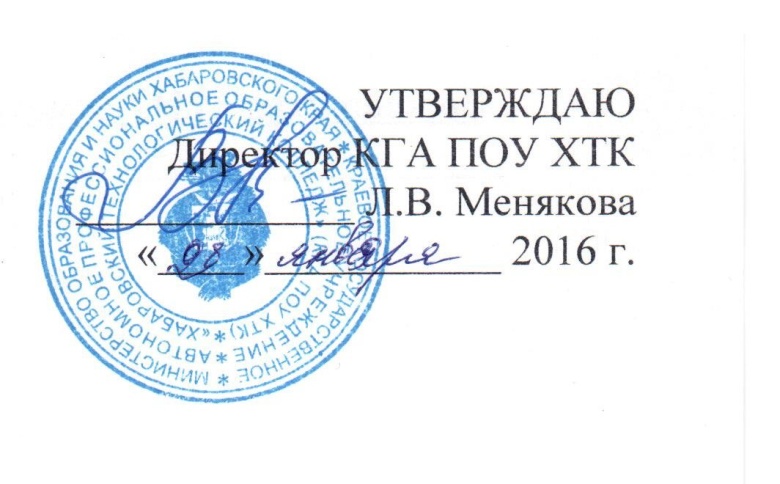 ПРОГРАММА ДОПОЛНИТЕЛЬНОГО ПРОФЕССИОНАЛЬНОГО ОБРАЗОВАНИЯ«ТЕХНОЛОГИЯ ПРИГОТОВЛЕНИЯ ХЛЕБОБУЛОЧНЫХ, МУЧНЫХ И КОНДИТЕРСКИХ ИЗДЕЛИЙ» 1. Общие положения, цель программы Программа «Технология приготовления хлебобулочных, мучных и кондитерских изделий» разработана для использования в дополнительном профессиональном образовании и направлена  на совершенствование или получение новой компетенции, необходимой для профессиональной деятельности в области технологии продукции общественного питания. В результате обучения слушатель  будет способен организовать процесс и приготовление сложной кулинарной продукции, хлебобулочных и мучных кондитерских изделий для различных категорий потребителей.Количество учебных часов   - 80;Форма обучения     - очная, в виде учебных занятий и практических работ по дисциплине «Технология приготовления хлебобулочных, мучных и кондитерских изделий»;Сроки освоения программы - в течении учебного года.2. Требования к результатам освоения программы Теоретические занятия по курсу «Технология приготовления хлебобулочных, мучных и кондитерских изделий» проводятся в кабинете «Технология кондитерского производства», носят практико-ориентированный характер на основе компетентностного подхода к обучению.Лабораторно-практические занятия  проводятся в лаборатории  «Технология приготовления блюд» и мастерской – «Кондитерская». Особое внимание при изучении учебной дисциплины уделяется организации самостоятельной работы обучающихся. Для этого созданы необходимые условия в читальном зале библиотеке, обеспеченной необходимой основной и дополнительной литературой, компьютерами с выходом в Интернет. Обучающиеся имеют доступ во внеурочное время в компьютерные классы, где могут готовить отчеты и презентации к практическим занятиям для последующей их защиты. При изучении учебной дисциплины для обучающихся организуются групповые и индивидуальные консультации. В процессе обучения  слушатель должен научиться : -использовать различные технологии приготовления и оформления хлебобулочных, мучных и кондитерских изделий;-оценивать качество готовых изделий;-выбирать производственный инвентарь и оборудование для приготовления хлебобулочных, мучных и кондитерских изделий.Результатом освоения программы учебной дисциплины является овладение профессиональными  компетенциями:3. СТРУКТУРА ИСОДЕРЖАНИЕ УЧЕБНОЙ ДИСЦИПЛИНЫ «ТЕХНОЛОГИЯ ПРИГОТОВЛЕНИЯ ХЛЕБОБУЛОЧНЫХ, МУЧНЫХ И КОНДИТЕРСКИХ ИЗДЕЛИЙ» 4. ОРГАНИЗАЦИОННО-ПЕДАГОГИЧЕСКИЕ условия реализации программы Реализация программы учебной дисциплины предполагает наличие:учебного кабинета «Технология кондитерского производства»; мастерской – «Кондитерская»;лабораторий «Технология приготовления блюд»Оборудование учебного кабинета и рабочих мест кабинета: Рабочее место преподавателяРабочее место учащихся по количеству обучающихсяДоска магнитно-меловаяМуляжи кондитерских изделийКомплект учебно-методической документацииЭлектронные и видеоматериалыКомплект плакатовТехнические средства обучения: ВидеомагнитофонТелевизорКомпьютерОборудование мастерской и рабочих мест мастерской: Рабочие места по количеству обучающихсяКомплект учебно-методической документацииНаглядные средства обучения- плакаты, муляжи Столы производственныеПлита электрическая Шкафы пекарскиеТестомесильная машинаВесы электронныеВесы циферблатныеВесы напольныеЭлектрическая мясорубкаХолодильные шкафыХолодильные камерыШпилькиШкафы  для  инвентаряМоечная ванна для  посудыРукомойникВзбивальная машинаПротирочная машинаТестораскаточная машинаНаборы ножейНабор выемокНабор насадокКондитерские мешки (рукав)Скалки, сита, емкости, кисточкиОборудование лаборатории и рабочих мест лаборатории:Рабочие места по количеству обучающихсяКомплект учебно-методической документацииНаглядные средства обучения- плакаты, муляжиСтолы производственныеПлита электрическая Шкафы пекарскиеТестомесильная машинаВесы электронныеВесы циферблатныеВесы напольныеЭлектрическая мясорубкаХолодильные шкафыХолодильные камерыШпилькиШкафы  для  инвентаряМоечная ванна для  посудыРукомойникВзбивальная машинаПротирочная машинаТестораскаточная машинаНаборы ножейНабор выемокНабор насадокКондитерские мешки (рукав)Скалки, сита, емкости, кисточкиТребования к квалификации педагогических кадров, обеспечивающих обучение: наличие высшего профессионального образования и дополнительная профессиональная подготовка по направлению деятельности в образовательном учреждении. Опыт деятельности в организации соответствующей профессиональной сферы является обязательным. Преподаватели должны проходить стажировку в профильных организациях не реже 1 раза в 3 года. Слушателям, успешно освоившим программу дополнительного профессионального образования «Технология приготовления хлебобулочных, мучных и кондитерских изделий» и прошедшим итоговую аттестацию, и выдается удостоверение о повышении квалификации.Обучение ведётся на русском языкеКодНаименование результата обученияПК 1.1Готовить и оформлять простые хлебобулочные изделия и хлебПК 1.2Готовить и оформлять основные мучные кондитерские изделияПК 1.3Готовить и оформлять печенье, пряники, коврижкиПК 1.4Готовить и использовать в оформлении простые и основные отделочные полуфабрикатыПК 1.5Готовить и оформлять отечественные классические торты и пирожныеПК 1.6Готовить и оформлять фруктовые и легкие обезжиренные торты и пирожныеНаименование разделов учебной дисциплины и темСодержание учебного материала, лабораторные работы и практические занятия, самостоятельная работа Содержание учебного материала, лабораторные работы и практические занятия, самостоятельная работа Объем часовУровень освоения12234Тема 1.1. Технология приготовления хлебобулочных, мучных и кондитерских изделий Содержание Содержание 12Тема 1.1. Технология приготовления хлебобулочных, мучных и кондитерских изделий 1.Оборудование, инвентарь. Сырье. Разрыхлители122Тема 1.1. Технология приготовления хлебобулочных, мучных и кондитерских изделий 2.Приготовление дрожжевого теста безопарным способом122Тема 1.1. Технология приготовления хлебобулочных, мучных и кондитерских изделий 3.Приготовление дрожжевого теста опарным способом122Тема 1.1. Технология приготовления хлебобулочных, мучных и кондитерских изделий Лабораторно-практические занятияЛабораторно-практические занятия6Тема 1.1. Технология приготовления хлебобулочных, мучных и кондитерских изделий 1.Изделия из дрожжевого теста6Тема 1.2. Технология приготовления  основных отделочных полуфабрикатов Содержание Содержание 10Тема 1.2. Технология приготовления  основных отделочных полуфабрикатов 1Технология приготовления сахаристых полуфабрикатов,  использование их в оформлении .102Тема 1.2. Технология приготовления  основных отделочных полуфабрикатов 2Технология приготовления масляных, белковых кремов 102Тема 1.2. Технология приготовления  основных отделочных полуфабрикатов 3Технология приготовления кремов: заварного, из сметаны, сливок .102Тема 1.2. Технология приготовления  основных отделочных полуфабрикатов 4Сроки хранения, требования к  качеству, санитарные правила и нормы102Тема 1.2. Технология приготовления  основных отделочных полуфабрикатов 5Варианты оформления  102Тема 1.3. Технология приготовления основных полуфабрикатов Содержание Содержание 32Тема 1.3. Технология приготовления основных полуфабрикатов 1Технология приготовления бисквитного полуфабриката 322Тема 1.3. Технология приготовления основных полуфабрикатов 2Технология приготовления    песочного и воздушного полуфабрикатов322Тема 1.3. Технология приготовления основных полуфабрикатов 3Технология приготовления  заварного полуфабриката322Тема 1.3. Технология приготовления основных полуфабрикатов 4Технология приготовления  слоеного полуфабриката322Тема 1.3. Технология приготовления основных полуфабрикатов 5Технология приготовления бисквитного полуфабриката 322Тема 1.3. Технология приготовления основных полуфабрикатов Лабораторно-практические занятияЛабораторно-практические занятия24Тема 1.3. Технология приготовления основных полуфабрикатов 1Приготовление бисквитного полуфабриката24Тема 1.3. Технология приготовления основных полуфабрикатов 2Приготовление песочного полуфабриката24Тема 1.3. Технология приготовления основных полуфабрикатов 3Приготовление слоеного полуфабриката24Тема 1.3. Технология приготовления основных полуфабрикатов 4Приготовление заварного полуфабриката24Тема 1.4. Технология приготовления пирожных и тортовСодержание Содержание 26Тема 1.4. Технология приготовления пирожных и тортов1.Приготовление бисквитных пирожных и тортов262Тема 1.4. Технология приготовления пирожных и тортов2.Приготовление песочных пирожных и тортов262Тема 1.4. Технология приготовления пирожных и тортов3.Приготовление  слоеных, заварных пирожных и тортов262Тема 1.4. Технология приготовления пирожных и тортовЛабораторно-практические занятияЛабораторно-практические занятия18Тема 1.4. Технология приготовления пирожных и тортов1.Приготовление бисквитных пирожных и тортов18Тема 1.4. Технология приготовления пирожных и тортов2.Приготовление заварных и слоеных пирожных и тортов18Тема 1.4. Технология приготовления пирожных и тортов3.Приготовление песочных пирожных и тортов18Комплексная контрольная работаКомплексная контрольная работа2Самостоятельная работа при изучении дисциплины Самостоятельная работа при изучении дисциплины Самостоятельная работа при изучении дисциплины 40Составление опорного конспектаСоставление словаря новых терминов и словСоставление технико-технологических схемСоставление технологических картРешение количественных и качественных задачПодготовка информации с использованием новых производственных технологийСоставление слайдовых презентаций, видеороликовРазработка тестовых заданий с эталоном ответа, кроссвордов, ребусовСоставление рекламных проспектов блюд и муляжейСоставление опорного конспектаСоставление словаря новых терминов и словСоставление технико-технологических схемСоставление технологических картРешение количественных и качественных задачПодготовка информации с использованием новых производственных технологийСоставление слайдовых презентаций, видеороликовРазработка тестовых заданий с эталоном ответа, кроссвордов, ребусовСоставление рекламных проспектов блюд и муляжейСоставление опорного конспектаСоставление словаря новых терминов и словСоставление технико-технологических схемСоставление технологических картРешение количественных и качественных задачПодготовка информации с использованием новых производственных технологийСоставление слайдовых презентаций, видеороликовРазработка тестовых заданий с эталоном ответа, кроссвордов, ребусовСоставление рекламных проспектов блюд и муляжей40Тематика внеаудиторной  самостоятельной работыПризнаки порчи продуктов питания.Характеристика специй.Современные виды форм для изготовления украшений на кондитерские изделия.Работа с рабочими тетрадями.Составление нормативно технологической документации для кондитерских изделий.Решение количественных и качественных задач.Кондитерские изделия с новыми ингредиентами, используемых в кондитерском производстве.Санитарно-гигиенические требования к мучным, кондитерским изделиям.Тематика внеаудиторной  самостоятельной работыПризнаки порчи продуктов питания.Характеристика специй.Современные виды форм для изготовления украшений на кондитерские изделия.Работа с рабочими тетрадями.Составление нормативно технологической документации для кондитерских изделий.Решение количественных и качественных задач.Кондитерские изделия с новыми ингредиентами, используемых в кондитерском производстве.Санитарно-гигиенические требования к мучным, кондитерским изделиям.Тематика внеаудиторной  самостоятельной работыПризнаки порчи продуктов питания.Характеристика специй.Современные виды форм для изготовления украшений на кондитерские изделия.Работа с рабочими тетрадями.Составление нормативно технологической документации для кондитерских изделий.Решение количественных и качественных задач.Кондитерские изделия с новыми ингредиентами, используемых в кондитерском производстве.Санитарно-гигиенические требования к мучным, кондитерским изделиям.40